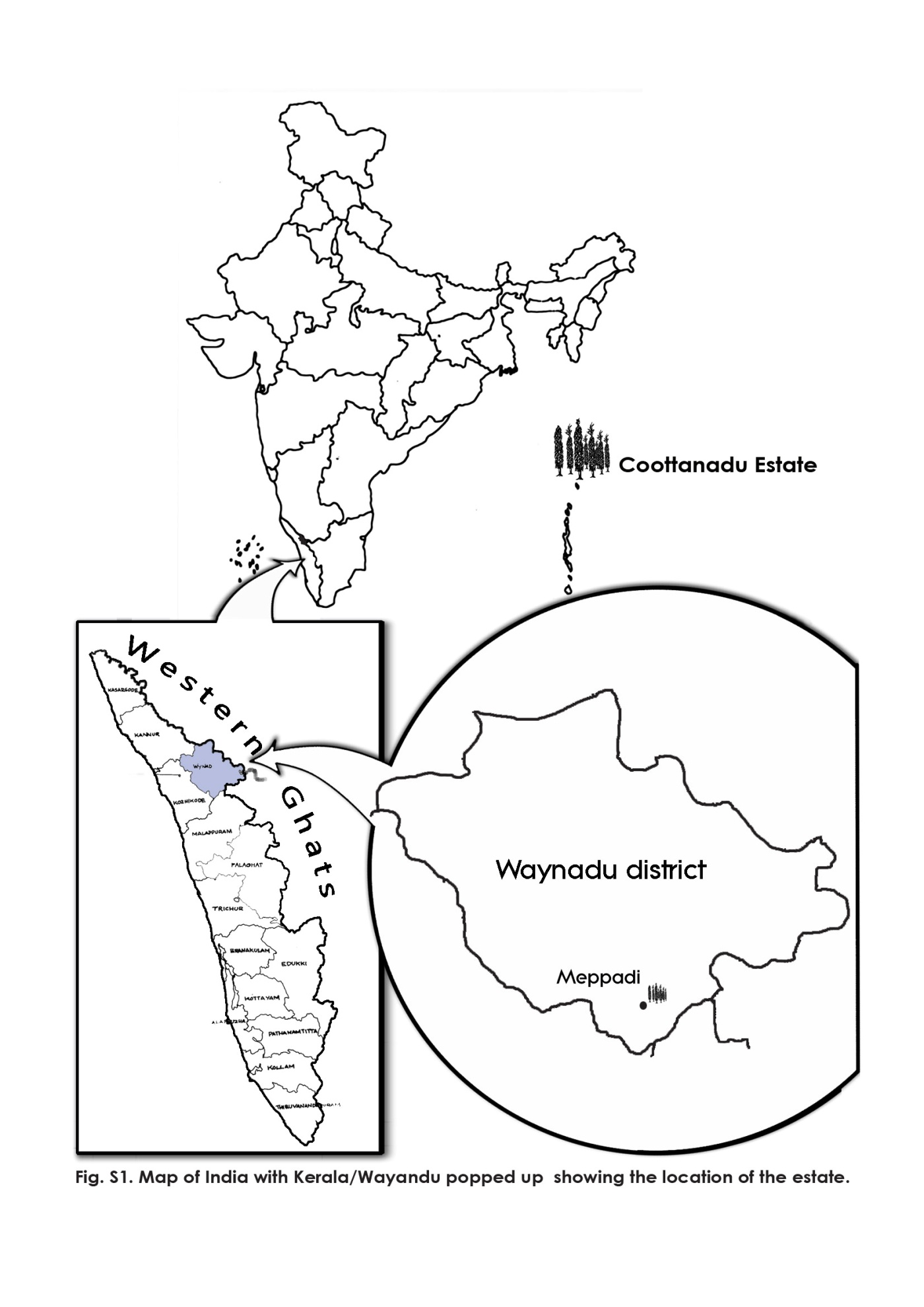 Figure S1. Map of India with Kerala/Wayanadu popped up showing the location of the estateFigure S2. Variability for spike length in black pepper primary genepool